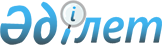 Қазақстан Республикасы Президентінің кейбір актілерінің күші жойылды деп тану туралыҚазақстан Республикасы Президентінің 2009 жылғы 18 маусымдағы N 829 ЖарлығыҚазақстан Республикасы Президенті 

мен Үкіметі актілерінің жинағында 

жариялануға тиіс               ҚАУЛЫ ЕТЕМІН: 



      1. Қосымшаға сәйкес Қазақстан Республикасы Президентінің кейбір актілерінің күші жойылды деп танылсын. 



      2. Қазақстан Республикасының Үкіметі өз шешімдерін осы Жарлыққа сәйкес келтірсін. 



      3. Осы Жарлық қол қойылған күнінен бастап қолданысқа енгізіледі.       Қазақстан Республикасының 

      Президенті                                        Н. Назарбаев 

Қазақстан Республикасы 

Президентінің     

2009 жылғы 18 маусымдағы 

N 829 Жарлығына    

ҚОСЫМША         

Қазақстан Республикасы Президентінің 

күші жойылған кейбір актілерінің 

ТІЗБЕСІ 

      1. "Қазақстан Республикасында мемлекет иелігінен алу мен жекешелендірудің 1993-1995 жылдарға (II кезең) арналған Ұлттық бағдарламасы туралы" Қазақстан Республикасы Президентінің 1993 жылғы 5 наурыздағы N 1135 Жарлығы (Қазақстан Республикасының ПҮАЖ-ы, 1993 ж., N 7, 83-құжат; 1995 ж., N 17, 184-құжат). 



      2. "Мемлекеттік холдинг компаниялары туралы" Қазақстан Республикасы Президентінің 1993 жылғы 5 наурыздағы N 1138 Қаулысы . 



      3. "Мемлекеттік меншікті (мемлекеттік ауыл шаруашылық кәсіпорындарынан басқаларын) жекешелендіруден алынған қаржының келіп түсуі мен бөлінуінің тәртібі туралы" Қазақстан Республикасы Президентінің 1993 жылғы 22 маусымдағы N 1275 Қаулысы . 



      4. "Инвестициялық жекешелендіру купондары туралы Ережені күшіне енгізу туралы" Қазақстан Республикасы Президентінің 1993 жылғы 23 маусымдағы N 1289 Қаулысы (Қазақстан Республикасының ПҮАЖ-ы, 1993 ж., N 20, 253-құжат). 



      5. "Инвестициялық жекешелендіру қорларын ұйымдастыру жөніндегі шаралар туралы" Қазақстан Республикасы Президентінің 1993 жылғы 23 маусымдағы N 1290 Қаулысы (Қазақстан Республикасының ПҮАЖ-ы, 1993 ж., N 23, 284-құжат). 



      6. "Қазақстан Республикасында қылмысқа қарсы күрестің және заң тәртібін нығайтудың 1993-1995 жылдарға арналған кезек күттірмейтін шаралардың Мемлекеттік бағдарламасы туралы" Қазақстан Республикасы Президентінің 1993 жылғы 23 қыркүйектегі N 1352 Қаулысы . 



      7. "Инвестициялық жекешелендіру купондары туралы Ережеге өзгерістер мен толықтырулар туралы" Қазақстан Республикасы Президентінің 1993 жылғы 18 қазандағы N 1385 Қаулысы . 



      8. "1994 жылы зейнетақы тағайындау және қайта есептеу кезінде орташа айлық табысты есепке алу туралы" Қазақстан Республикасы Президентінің 1994 жылғы 18 қаңтардағы N 1508 Жарлығы (Қазақстан Республикасының ПҮАЖ-ы, 1994 ж., N 4, 29-құжат). 



      9. "Тіркелген /ренталық/ төлемдерді алу тәртібін нақтылау туралы" Қазақстан Республикасы Президентінің 1994 жылғы 11 ақпандағы N 1560 Жарлығы (Қазақстан Республикасының ПҮАЖ-ы, 1994 ж., N 8, 78-құжат). 



      10. "Инвестициялық жекешелендіру қорлары туралы Ережеге өзгерістер мен толықтырулар енгізу туралы" Қазақстан Республикасы Президентінің 1994 жылғы 23 ақпандағы N 1575 Қаулысы . 



      11. "1994 жылы ауыл шаруашылық кәсіпорындарына көмек көрсету туралы" Қазақстан Республикасы Президентінің 1994 жылғы 24 ақпандағы N 1578 Жарлығы (Қазақстан Республикасының ПҮАЖ-ы, 1994 ж., N 10, 96-құжат). 



      12. "Мемлекеттік акционерлік қоғамдардың басшыларына сату үшін акциялардың мемлекеттік пакетінің бір бөлігін бөлу туралы" Қазақстан Республикасы Президентінің 1994 жылғы 11 наурыздағы N 1589 Жарлығы (Қазақстан Республикасының ПҮАЖ-ы, 1994 ж., N 13, 118-құжат). 



      13. "Мемлекет иелігінен алу мен жекешелендірудің жекелеген мәселелерін құқықтық реттеу туралы" Қазақстан Республикасы Президентінің 1994 жылғы 20 наурыздағы N 1609 Жарлығы (Қазақстан Республикасының ПҮАЖ-ы, 1994 ж., N 15, 138-құжат). 



      14. "Жеңілдік беру мен өтемақылық төлемдерді реттеу жөніндегі шаралар туралы" Қазақстан Республикасы Президентінің 1994 жылғы 20 наурыздағы N 1612 Жарлығы . 



      15. "Азаматтардың тұрғын үйге құқығын қамтамасыз ету туралы" Қазақстан Республикасы Президентінің 1994 жылғы 5 сәуірдегі N 1640 Жарлығы (Қазақстан Республикасының ПҮАЖ-ы, 1994 ж., N 17, 166-құжат). 



      16. "Кәсіпорындар мен ұйымдардың өзара берешегінің ішкі республикалық есебі бойынша есеп айырысуды аяқтаудың тәртібі туралы" Қазақстан Республикасы Президентінің 1994 жылғы 5 сәуірдегі N 1641 Жарлығы . 



      17. "Халықты жұмыспен қамтудың 1994 жылға арналған республикалық бағдарламасы туралы" Қазақстан Республикасы Президентінің 1994 жылғы 15 шілдедегі N 1800 Қаулысы (Қазақстан Республикасының ПҮАЖ-ы, 1994 ж., N 30, 339-құжат). 



      18. "Лицензиялау туралы" Қазақстан Республикасы Президентінің Заң күші бар Жарлығын жүзеге асыру жөніндегі шаралар туралы" Қазақстан Республикасы Президентінің 1995 жылғы 17 сәуірдегі N 2201 Қаулысы . 



      19. "Салық және бюджетке төленетін басқа да міндетті төлемдер туралы" Қазақстан Республикасы Президентінің Заң күші бар Жарлығын жүзеге асыру туралы" Қазақстан Республикасы Президентінің 1995 жылғы 24 сәуірдегі N 2236 Қаулысы . 



      20. "Қазақстан Республикасы Президентінің 1993 жылғы 5 наурыздағы N 1135 Жарлығына өзгерістер мен толықтырулар енгізу туралы" Қазақстан Республикасы Президентінің 1995 жылғы 12 мамырдағы N 2268 Жарлығы (Қазақстан Республикасының ПҮАЖ-ы, 1995 ж., N 17, 184-құжат). 



      21. "Стандарттау және сертификаттау туралы" Қазақстан Республикасының Заңына толықтырулар енгізу туралы" Қазақстан Республикасы Президентінің Заң күші бар Жарлығын жүзеге асыру жөніндегі шаралар туралы" Қазақстан Республикасы Президентінің 1995 жылғы 22 мамырдағы N 2298 Қаулысы (Қазақстан Республикасы Жоғарғы Кеңесінің Жаршысы, 1995 ж., N 8, 58-құжат). 



      22. "Азаматтарды медициналық сақтандыру туралы" Қазақстан Республикасы Президентінің Заң күші бар Жарлығын жүзеге асыру жөніндегі шаралар туралы" Қазақстан Республикасы Президентінің 1995 жылғы 15 маусымдағы N 2330 Қаулысы . 



      23. "Қазақстан Республикасында жалпыға бірдей құқықтық оқуды ұйымдастыру жөніндегі шаралар туралы" Қазақстан Республикасы Президентінің 1995 жылғы 21 маусымдағы N 2347 Қаулысы (Қазақстан Республикасының ПҮАЖ-ы, 1995 ж., N 21, 235-құжат). 



      24. "Қазақстан Республикасындағы кеден ісі туралы" Қазақстан Республикасы Президентінің Заң күші бар Жарлығын жүзеге асыру туралы" Қазақстан Республикасы Президентінің 1995 жылғы 20 шілдедегі N 2369 Қаулысы . 



      25. "Бағалы металдар мен асыл тастарға байланысты қатынастарды мемлекеттік реттеу туралы" Қазақстан Республикасы Президентінің Заң күші бар Жарлығын жүзеге асыру жөніндегі шаралар туралы" Қазақстан Республикасы Президентінің 1995 жылғы 20 шілдедегі N 2373 Қаулысы . 



      26. "Мал дәрігерлігі туралы" Қазақстан Республикасы Президентінің Заң күші бар Жарлығын жүзеге асыру жөніндегі шаралар туралы" Қазақстан Республикасы Президентінің 1995 жылғы 25 шілдедегі N 2377 Қаулысы . 



      27. "Елдегі селоны және агроөнеркәсіп кешенін 1996-1997 жылдары мемлекеттік қолдау жөніндегі қосымша шаралар туралы" Қазақстан Республикасы Президентінің 1995 жылғы 20 желтоқсандағы N 2693 Жарлығы (Қазақстан Республикасының ПҮАЖ-ы, 1995 ж., N 38, 489-құжат). 



      28. "Жер туралы" Қазақстан Республикасы Президентінің Заң күші бар Жарлығын іске асыру шаралары туралы" Қазақстан Республикасы Президентінің 1995 жылғы 22 желтоқсандағы N 2718 өкімі . 



      29. "Мемлекеттік қызмет туралы" Қазақстан Республикасы Президентінің Заң күші бар Жарлығын іске асыру жөніндегі шаралар туралы" Қазақстан Республикасы Президентінің 1995 жылғы 26 желтоқсандағы N 2731 өкімі . 



      30. "Ұлы Отан соғысының мүгедектері мен қатысушыларының Қазақстан Акционерлік Халықтық Жинақ Банкіндегі салымдарына өтем жасау туралы" Қазақстан Республикасы Президентінің 1996 жылғы 9 сәуірдегі N 2941 Жарлығы (Қазақстан Республикасының ПҮАЖ-ы, 1996 ж., N 15, 116-құжат). 



      31. "Қазақстан Акционерлік Халықтық Жинақ Банкінде 1996 жылғы 1 қаңтардағы жағдай бойынша 60 жасқа жеткен азаматтардың салымдарына өтем жасау туралы" Қазақстан Республикасы Президентінің 1996 жылғы 20 мамырдағы N 2988 Жарлығы (Қазақстан Республикасының ПҮАЖ-ы, 1996 ж., N 19, 161-құжат). 



      32. "Кәсіпкерлік қызмет бостандығына мемлекеттік кепілдіктерді іске асыру жөніндегі қосымша шаралар туралы" Қазақстан Республикасы Президентінің 1996 жылғы 14 маусымдағы N 3036 Жарлығы (Қазақстан Республикасының ПҮАЖ-ы, 1996 ж., N 27, 227-құжат, 1997 ж., N 3, 25-құжат). 



      33. "Қазақстан Республикасында бұқаралық спортты дамытудың 1996-2000 жылдарға арналған мемлекеттік бағдарламасы туралы" Қазақстан Республикасы Президентінің 1996 жылғы 19 желтоқсандағы N 3276 Жарлығы (Қазақстан Республикасының ПҮАЖ-ы, 1996 ж., N 50, 486-құжат). 



      34. "Кәсіпкерлік қызмет бостандығына мемлекеттік кепілдіктерді іске асыру жөніндегі қосымша шаралар туралы" Қазақстан Республикасы Президентінің Жарлығына толықтыру енгізу туралы" Қазақстан Республикасы Президентінің 1997 жылғы 29 қаңтардағы N 3344 Жарлығы (Қазақстан Республикасының ПҮАЖ-ы, 1997 ж., N 3, 25-құжат). 



      35. "Көші-қон саясатының 2000 жылға дейінгі негізгі бағыттары туралы" Қазақстан Республикасы Президентінің 1997 жылғы 19 наурыздағы N 3419 Жарлығы . 



      36. "Қазақстан Республикасының 1997-1998 жылдарға арналған қылмысқа қарсы күрес және 2000 жылға дейінгі құқық қорғау қызметінің негізгі бағыттары жөніндегі мемлекеттік бағдарламасы туралы" Қазақстан Республикасы Президентінің 1997 жылғы 20 маусымдағы N 3558 Жарлығы . 



      37. "Қазақстан Республикасында шағын кәсіпкерлікті қолдау мен дамытудың басымдықтары мен аймақтық бағдарламалары туралы" Қазақстан Республикасы Президентінің 1997 жылғы 7 шілдедегі N 3589 Жарлығы (Қазақстан Республикасының ПҮАЖ-ы, 1997 ж., N 31, 278-құжат). 



      38. "Қазақстан Республикасының фармацевтік және медицина өнеркәсібін дамытудың мемлекеттік бағдарламасы туралы" Қазақстан Республикасы Президентінің 1997 жылғы 20 тамыздағы N 3621 Жарлығы (Қазақстан Республикасының ПҮАЖ-ы, 1997 ж., N 39, 367-құжат, 2000 ж., N 54, 592-құжат). 



      39. "Қазақстан Республикасы Президентінің Қазақстан Республикасы орта білім беру жүйесін ақпараттандыру жөніндегі мемлекеттік бағдарламасы туралы" Қазақстан Республикасы Президентінің 1997 жылғы 22 қыркүйектегі N 3645 өкімі (Қазақстан Республикасының ПҮАЖ-ы, 1997 ж., N 43, 395-құжат, 2002 ж., N 25, 259-құжат). 



      40. "Қазақстан Республикасының Президенті жанындағы Американ-қазақ іскерлік ынтымақтастығының мәселелері жөніндегі арнайы консультативтік топ туралы" Қазақстан Республикасы Президентінің 1997 жылғы 14 қарашадағы N 3760 өкімі . 



      41. "Қазақстан Республикасында бухгалтерлік есеп пен аудитті дамыту мен жетілдірудің 1998-2000 жылдарға арналған мемлекеттік бағдарламасы туралы" Қазақстан Республикасы Президентінің 1998 жылғы 28 қаңтардағы N 3838 Жарлығы (Қазақстан Республикасының ПҮАЖ-ы, 1998 ж., N 3, 11-құжат). 



      42. "Түркістан қаласының 1500 жылдық мерейтойын атап өтуге әзірлік жөнінде" Қазақстан Республикасы Президентінің 1998 жылғы 6 наурыздағы N 3860 өкімі (Қазақстан Республикасының ПҮАЖ-ы, 1998 ж., N 8, 47-құжат). 



      43. "Азаматтар мен заңды тұлғалардың кәсіпкерлік қызмет еркіндігіне құқығын қорғау туралы" Қазақстан Республикасы Президентінің 1998 жылғы 27 сәуірдегі N 3928 Жарлығы (Қазақстан Республикасының ПҮАЖ-ы, 1998 ж., N 12, 90-құжат, 2004 ж., N 11, 134-құжат). 



      44. "Қазақстан Республикасының судьяларына арналған арнаулы киім нысаны - мантия үлгісін, сипаттамасын және тиесілілік нормасын бекіту туралы" Қазақстан Республикасы Президентінің 1998 жылғы 11 шілдедегі N 4009 Жарлығы (Қазақстан Республикасының ПҮАЖ-ы, 1998 ж., N 22, 186-құжат). 



      45. "Қазақстан Республикасының фармацевтік және медициналық өнеркәсібін дамытудың мемлекеттік бағдарламасы туралы" Қазақстан Республикасы Президентінің 1997 жылғы 20 тамыздағы N 3621 Жарлығына өзгеріс енгізу туралы" Қазақстан Республикасы Президентінің 1998 жылғы 14 шілдедегі N 4013 Жарлығы . 



      46. "Тілдерді қолдану мен дамытудың мемлекеттік бағдарламасы туралы" Қазақстан Республикасы Президентінің 1998 жылғы 5 қазандағы N 4106 Жарлығы . 



      47. "Азаматтар мен заңды тұлғалардың кәсіпкерлік қызмет бостандығына құқығын қорғау жөніндегі қосымша шаралар туралы" Қазақстан Республикасы Президентінің 1999 жылғы 28 мамырдағы N 49 Өкімі . 



      48. "Қазақстан Республикасы Президентінің 1997 жылғы 20 тамыздағы N 3621 Жарлығына өзгерістер мен толықтырулар енгізу туралы" Қазақстан Республикасы Президентінің 2000 жылғы 6 қаңтардағы N 323 Жарлығы . 



      49. "Қазақстан Республикасы Президентінің 1998 жылғы 6 наурыздағы N 3860 өкіміне өзгерістер енгізу туралы" Қазақстан Республикасы Президентінің 2000 жылғы 10 қаңтардағы N 113 өкімі . 



      50. "Экономиканың басым секторларында инвестициялық қызметін жүзеге асыратын инвесторлармен контракт жасасу кезінде жеңілдіктер мен преференциялар берудің ережелерін бекіту туралы" Қазақстан Республикасы Президентінің 2000 жылғы 6 наурыздағы N 349 Жарлығы (Қазақстан Республикасының ПҮАЖ-ы, 2000 ж., N 13-14, 126-құжат). 



      51. "Қазақстан Республикасында нашақорлыққа және есірткі бизнесіне қарсы күрестің 2001-2005 жылдарға арналған стратегиясы туралы" Қазақстан Республикасы Президентінің 2000 жылғы 16 мамырдағы N 394 Жарлығы . 



      52. "Қазақстан Республикасы Президентінің 1997 жылғы 20 тамыздағы N 3621 Жарлығына толықтыру енгізу туралы" Қазақстан Республикасы Президентінің 2000 жылғы 14 желтоқсандағы N 512 Жарлығы (Қазақстан Республикасының ПҮАЖ-ы, 2000 ж., N 54, 592-құжат). 



      53. "Сыбайлас жемқорлыққа қарсы күрестің 2001-2005 жылдарға арналған мемлекеттік бағдарламасы туралы" Қазақстан Республикасы Президентінің 2001 жылғы 5 қаңтардағы N 534 Жарлығы . 



      54. "Қазақстан Республикасында дене шынықтыруды және спортты дамытудың 2001-2005 жылдарға арналған мемлекеттік бағдарламасы туралы" Қазақстан Республикасы Президентінің 2001 жылғы 12 наурыздағы  N 570 Жарлығы (Қазақстан Республикасының ПҮАЖ-ы, 2001 ж., N 9, 95-құжат). 



      55. "Астананың гүлденуі - Қазақстанның гүлденуі" Астана қаласының әлеуметтік-экономикалық дамуының 2005 жылға дейінгі кезеңге арналған мемлекеттік бағдарламасы туралы" Қазақстан Республикасы Президентінің 2001 жылғы 19 наурыздағы N 574 Жарлығы (Қазақстан Республикасының ПҮАЖ-ы, 2001 ж., N 11, 117-құжат). 



      56. "Мемлекеттік басқару деңгейлері арасындағы өкілеттіктерді ажырату және бюджетаралық қатынастарды жетілдіру мәселелері жөніндегі мемлекеттік комиссия туралы" Қазақстан Республикасы Президентінің 2001 жылғы 24 қазандағы N 713 Жарлығы (Қазақстан Республикасының ПҮАЖ-ы, 2002 ж., N 6, 39-құжат, 2005 ж, N 7, 65-құжат, N 32, 427-құжат). 



      57. "Қазақстан Республикасының автожол саласын дамытудың 2001-2005 жылдарға арналған мемлекеттік бағдарламасы туралы" Қазақстан Республикасы Президентінің 2001 жылғы 28 қарашадағы N 730 Жарлығы (Қазақстан Республикасының ПҮАЖ-ы, 2001 ж., N 38, 488-құжат, 2004 ж., N 48, 594-құжат). 



      58. "Қазақстан Республикасы Президентінің 2001 жылғы 24 қазандағы N 713 Жарлығына өзгерістер енгізу туралы" Қазақстан Республикасы Президентінің 2001 жылғы 16 желтоқсандағы N 749 Жарлығы . 



      59. "Қазақстан Республикасы Президентінің 2001 жылғы 24 қазандағы N 713 Жарлығына өзгерістер енгізу туралы" Қазақстан Республикасы Президентінің 2002 жылғы 9 ақпандағы N 804 Жарлығы (Қазақстан Республикасының ПҮАЖ-ы, 2002 ж., N 6, 39-құжат). 



      60. "Қазақстан Республикасының 2003-2005 жылдарға арналған Мемлекеттік аграрлық азық-түлік бағдарламасы туралы" Қазақстан Республикасы Президентінің 2002 жылғы 5 маусымдағы N 889 Жарлығы (Қазақстан Республикасының ПҮАЖ-ы, 2002 ж., N 17, 178-құжат). 



      61. "Қазақстан Республикасы Президентінің 1997 жылғы 22 қыркүйектегі N 3645 өкіміне өзгерістер енгізу туралы" Қазақстан Республикасы Президентінің 2002 жылғы 25 шілдедегі N 331 өкімі (Қазақстан Республикасының ПҮАЖ-ы, 2002 ж., N 25, 259-құжат). 



      62. "Қазақстан Республикасы Президентінің 2001 жылғы 24 қазандағы N 713 Жарлығына өзгерістер енгізу туралы" 2002 жылғы 14 қарашадағы N 972 Жарлығы . 



      63. "Қазақстан Республикасы азаматтарының салымдарына өтем жасау туралы" Қазақстан Республикасы Президентінің 2002 жылғы 28 желтоқсандағы N 1006 Жарлығы . 



      64. "Қазақстан Республикасының Ұлттық ғылым академиясы" республикалық мемлекеттік мекемесін қайта ұйымдастыру туралы" Қазақстан Республикасы Президентінің 2003 жылғы 31 наурыздағы N 1051 Жарлығының 2-тармағы . 



      65. "Қазақстан Республикасы Президентінің 2001 жылғы 24 қазандағы N 713 Жарлығына өзгерістер енгізу туралы" Қазақстан Республикасы Президентінің 2003 жылғы 24 қазандағы N 1159 Жарлығы. 



      66. "2004-2006 жылдарға арналған "Мәдени мұра" мемлекеттік бағдарламасы туралы" Қазақстан Республикасы Президентінің 2004 жылғы 13 қаңтардағы N 1277 Жарлығы (Қазақстан Республикасының ПҮАЖ-ы, 2004 ж., N 2, 23-құжат). 



      67. "Қазақстан Республикасы Президентінің 1998 жылғы 27 сәуірдегі N 3928 Жарлығына өзгеріс енгізу туралы" Қазақстан Республикасы Президентінің 2004 жылғы 10 наурыздағы N 1301 Жарлығы (Қазақстан Республикасының ПҮАЖ-ы, 2004 ж., N 11, 134-құжат). 



      68. "Қазақстан Республикасы Президентінің Қазақстан Республикасының Ұлттық Банкі Басқармасындағы өкілі туралы" Қазақстан Республикасы Президентінің 2004 жылғы 6 мамырдағы N 465 өкімі . 



      69. "Қазақстан Республикасы Президентінің Қазақстан Республикасының Қаржы нарығын және қаржы ұйымдарын реттеу мен қадағалау жөніндегі агенттігі Басқармасындағы өкілі туралы" Қазақстан Республикасы Президентінің 2004 жылғы 6 мамырдағы N 466 өкімі . 



      70. "Қазақстан Республикасында тұрғын үй құрылысын дамытудың 2005-2007 жылдарға арналған мемлекеттік бағдарламасы туралы" Қазақстан Республикасы Президентінің 2004 жылғы 11 маусымдағы N 1388 Жарлығы (Қазақстан Республикасының ПҮАЖ-ы, 2004 ж., N 26, 329-құжат, 2006 ж., N 26, 267-құжат). 



      71. "Қазақстан Республикасында тұрғын үй құрылысын дамытудың 2005-2007 жылдарға арналған мемлекеттік бағдарламасының іске асырылуын бақылау жөніндегі мемлекеттік комиссия құру туралы" Қазақстан Республикасы Президентінің 2004 жылғы 21 қазандағы N 1461 Жарлығы (Қазақстан Республикасының ПҮАЖ-ы, 2004 ж., N 41, 527-құжат, 2005 ж., N 21, 244-құжат, 2006 ж., N 20, 192-құжат, 2007 ж., N 12, 134-құжат). 



      72. "Қазақстан Республикасында "электрондық үкімет" қалыптастырудың 2005-2007 жылдарға арналған мемлекеттік бағдарламасы туралы" Қазақстан Республикасы Президентінің 2004 жылғы 10 қарашадағы N 1471 Жарлығы (Қазақстан Республикасының ПҮАЖ-ы, 2004 ж., N 45, 561-құжат). 



      73. "Қазақстан Республикасы Президентінің 2001 жылғы 28 қарашадағы N 730 Жарлығына өзгерістер мен толықтырулар енгізу туралы" Қазақстан Республикасы Президентінің 2004 жылғы 3 желтоқсандағы N 1482 Жарлығы (Қазақстан Республикасының ПҮАЖ-ы, 2004 ж., N 48, 594-құжат). 



      74. "Қазақстан Республикасының жекелеген аудандары әкімдерінің сайлауын эксперимент ретінде өткізу туралы" Қазақстан Республикасы Президентінің 2004 жылғы 6 желтоқсандағы N 1485 Жарлығы (Қазақстан Республикасының ПҮАЖ-ы, 2004 ж., N 48, 596-құжат). 



      75. "Қазақстан Республикасы Президентінің Қазақстан Республикасы Қаржы нарығын және қаржы ұйымдарын реттеу мен қадағалау агенттігі Басқармасындағы өкілі туралы" Қазақстан Республикасы Президентінің 2005 жылғы 10 қаңтардағы N 519 өкімі . 



      76. "Қазақстан Республикасы Президентінің Қазақстан Республикасы Ұлттық Банкі Басқармасындағы өкілі туралы" Қазақстан Республикасы Президентінің 2005 жылғы 10 қаңтардағы N 520 өкімі . 



      77. "2005-2007 жылдарға арналған Қазақстан Республикасында ғарыш қызметін дамыту туралы" Қазақстан Республикасы Президентінің 2005 жылғы 25 қаңтардағы N 1513 Жарлығының 1-тармағы , 2-тармағының 1) тармақшасы (Қазақстан Республикасының ПҮАЖ-ы, 2005 ж., N 1, 1-құжат, N 37, 507-құжат, 2007 ж., N 48, 585-құжат). 



      78. "Қазақстан Республикасы Президентінің 2001 жылғы 24 қазандағы N 713 Жарлығына өзгерістер мен толықтыру енгізу туралы" Қазақстан Республикасы Президентінің 2005 жылғы 14 ақпандағы N 1519 Жарлығы (Қазақстан Республикасының ПҮАЖ-ы, 2005 ж., N 7, 65-құжат). 



      79. "Қазақстан Республикасының ақпараттық қауіпсіздігін қамтамасыз етудің және мемлекеттік құпияларын қорғаудың 2005-2007 жылдарға арналған мемлекеттік бағдарламасы туралы" Қазақстан Республикасы Президентінің 2005 жылғы 31 наурыздағы N 1532 Жарлығы (ҚБП). 



      80. "Қазақстан Республикасы Президентінің 2004 жылғы 21 қазандағы N 1461 Жарлығына өзгерістер енгізу туралы" Қазақстан Республикасы Президентінің 2005 жылғы 20 мамырдағы N 1576 Жарлығы (Қазақстан Республикасының ПҮАЖ-ы, 2005 ж., N 21, 244-құжат). 



      81. "Қазақстан Республикасы Президентінің кейбір актілеріне өзгерістер енгізу туралы" Қазақстан Республикасы Президентінің 2005 жылғы 22 тамыздағы N 1630 Жарлығы (Қазақстан Республикасының ПҮАЖ-ы, 2005 ж., N 32, 427-құжат). 



      82. "Қазақстан Республикасы азаматтарының сайлау құқықтарын іске асыру жөніндегі шаралар туралы" Қазақстан Республикасы Президентінің 2005 жылғы 9 қыркүйектегі N 1643 Жарлығы (Қазақстан Республикасының ПҮАЖ-ы, N 36, 488-құжат). 



      83. "Қазақстан Республикасы Президентінің 2005 жылғы 25 қаңтардағы N 1513 Жарлығына өзгерістер мен толықтырулар енгізу туралы" Қазақстан Республикасы Президентінің 2005 жылғы 13 қазандағы N 1656 Жарлығы (Қазақстан Республикасының ПҮАЖ-ы, 2005 ж., N 37, 507-құжат). 



      84. "Шетелде тұратын отандастарды қолдаудың 2005-2007 жылдарға арналған мемлекеттік бағдарламасы туралы" Қазақстан Республикасы Президентінің 2005 жылғы 21 қарашадағы N 1673 Жарлығы (Қазақстан Республикасының ПҮАЖ-ы, 2005 ж., N 40, 557-құжат). 



      85. "Қазақстан Республикасында демократиялық реформалар бағдарламасын әзірлеу мен нақтылау жөніндегі мемлекеттік комиссия туралы" Қазақстан Республикасы Президентінің 2006 жылғы 20 наурыздағы N 68 Жарлығы (Қазақстан Республикасының ПҮАЖ-ы, 2006 ж., N 9, 77-құжат). 



      86. "Қазақстан Республикасы Президентінің 2004 жылғы 21 қазандағы N 1461 Жарлығына өзгерістер енгізу туралы" Қазақстан Республикасы Президентінің 2006 жылғы 25 мамырдағы N 125 Жарлығы (Қазақстан Республикасының ПҮАЖ-ы, 2006 ж., N 20, 192-құжат). 



      87. "Қазақстан Республикасы Президентінің 2004 жылғы 11 маусымдағы N 1388 Жарлығына өзгерістер мен толықтырулар енгізу туралы" Қазақстан Республикасы Президентінің 2006 жылғы 24 шілдедегі N 150 Жарлығы (Қазақстан Республикасының ПҮАЖ-ы, 2006 ж., N 26, 267-құжат). 



      88. "Қазақстан Республикасының азаматтарына патриоттық тәрбие берудің 2006-2008 жылдарға арналған мемлекеттік бағдарламасы туралы" Қазақстан Республикасы Президентінің 2006 жылғы 10 қазандағы N 200 Жарлығы (Қазақстан Республикасының ПҮАЖ-ы, 2006 ж., N 38, 423-құжат, 2008 ж., N 27, 248-құжат). 



      89. "Қазақстан Республикасы Президентінің Қазақстан Республикасы Қаржы нарығын және қаржы ұйымдарын реттеу мен қадағалау агенттігі Басқармасындағы өкілі туралы" Қазақстан Республикасы Президентінің 2007 жылғы 14 ақпандағы N 101 өкімі . 



      90. "Қазақстан Республикасы Президентінің Қазақстан Республикасы Ұлттық Банкі Басқармасындағы өкілі туралы" Қазақстан Республикасы Президентінің 2007 жылғы 14 ақпандағы N 102 Өкімі . 



      91. "Қазақстан Республикасының Конституциясына өзгерістер мен толықтырулар енгізу туралы" Қазақстан Республикасы Заңының жобасын дайындау жөніндегі жұмыс тобын құру туралы" Қазақстан Республикасы Президентінің 2007 жылғы 20 ақпандағы N 105 өкімі (Қазақстан Республикасының ПҮАЖ-ы, 2007 ж., N 6, 70-құжат). 



      92. "Қазақстан Республикасы Президентінің 2004 жылғы 21 қазандағы N 1461 Жарлығына өзгерістер енгізу туралы" Қазақстан Республикасы Президентінің 2007 жылғы 17 сәуірдегі N 316 Жарлығы (Қазақстан Республикасының ПҮАЖ-ы, 2007 ж., N 12, 134-құжат). 



      93. "Қазақстан Республикасы Президентінің 2005 жылғы 25 қаңтардағы N 1513 Жарлығына өзгерістер енгізу туралы" Қазақстан Республикасы Президентінің 2007 жылғы 24 желтоқсандағы N 499 Жарлығы (Қазақстан Республикасының ПҮАЖ-ы, 2007 ж., N 48, 585-құжат). 



      94. "Қазақстан Республикасы Президентінің кейбір жарлықтарына өзгерістер мен толықтырулар енгізу туралы" Қазақстан Республикасы Президентінің 2008 жылғы 15 мамырдағы N 593 Жарлығының 1-тармағының 4) тармақшасы (Қазақстан Республикасының ПҮАЖ-ы, 2008 ж., N 27, 248-құжат). 
					© 2012. Қазақстан Республикасы Әділет министрлігінің «Қазақстан Республикасының Заңнама және құқықтық ақпарат институты» ШЖҚ РМК
				